Guía “ Consumo y medioambiente ”Guía “ Consumo y medioambiente ”Guía “ Consumo y medioambiente ”Guía “ Consumo y medioambiente ”Guía “ Consumo y medioambiente ”Nombre: Nombre: Nombre: Curso: 7° BásicoCurso: 7° BásicoAsignatura: Educación TecnológicaAsignatura: Educación TecnológicaAsignatura: Educación TecnológicaFecha de Entrega: 8-MayoFecha de Entrega: 8-MayoProfesor :Iván Duarte CancinoCódigo de la clase:Profesor :Iván Duarte CancinoCódigo de la clase:Unidad 1: Planteamiento del problema e identificación de necesidades Unidad 1: Planteamiento del problema e identificación de necesidades Unidad 1: Planteamiento del problema e identificación de necesidades Descripción de la actividad: Trabajo Individual Respondiendo un cuestionario y realizando un listado de 3 ejemplos de sustentabilidad.Descripción de la actividad: Trabajo Individual Respondiendo un cuestionario y realizando un listado de 3 ejemplos de sustentabilidad.Objetivo de aprendizaje: Identificar necesidades personales o grupales del entorno cercano que impliquen soluciones de reparación, adaptación o mejora, reflexionando acerca de sus posibles aportes.Objetivo de aprendizaje: Identificar necesidades personales o grupales del entorno cercano que impliquen soluciones de reparación, adaptación o mejora, reflexionando acerca de sus posibles aportes.Objetivo de aprendizaje: Identificar necesidades personales o grupales del entorno cercano que impliquen soluciones de reparación, adaptación o mejora, reflexionando acerca de sus posibles aportes.Puntaje ideal:            42 puntosPuntaje Mínimo Aprob.  25 puntosPuntaje obtenido:Exigencia: 60%Puntaje obtenido:Exigencia: 60%Puntaje obtenido:Exigencia: 60%Calificación:Instrucciones:  Ver video: https://www.youtube.com/watch?v=TGlGHSKPgOwDiscutir acerca de a lo menos 7 necesidades que encuentran en su entorno (barrio, escuela o familia) y las comparan utilizando criterios como los siguientes: causas, involucrados, problemas asociados o derivados, posibilidades de solución, entre otros. Registran en una tabla como la que se muestra a continuación los resultados.(7: La necesidad identificada en el entorno puede ser grupal o personal. 8: Las posibles soluciones pueden ser de reparación, adaptación o mejora)Responder las siguientes preguntas.¿Qué problema da origen a esta necesidad?(4pts)¿Cuál es la diferencia entre una solución y otra?(4 pts)¿A quiénes afecta el problema?(4pts)¿Se puede mirar de una manera alternativa?(4pts)¿Cuáles son las fortalezas y debilidades de cada solución?(4pts)¿La solución cumple con la finalidad que persigue?(4pts)Enviar trabajos a través de gsuite classroom o correo electrónico ivan.duarte @liceoelvirasanchez.clInstrucciones:  Ver video: https://www.youtube.com/watch?v=TGlGHSKPgOwDiscutir acerca de a lo menos 7 necesidades que encuentran en su entorno (barrio, escuela o familia) y las comparan utilizando criterios como los siguientes: causas, involucrados, problemas asociados o derivados, posibilidades de solución, entre otros. Registran en una tabla como la que se muestra a continuación los resultados.(7: La necesidad identificada en el entorno puede ser grupal o personal. 8: Las posibles soluciones pueden ser de reparación, adaptación o mejora)Responder las siguientes preguntas.¿Qué problema da origen a esta necesidad?(4pts)¿Cuál es la diferencia entre una solución y otra?(4 pts)¿A quiénes afecta el problema?(4pts)¿Se puede mirar de una manera alternativa?(4pts)¿Cuáles son las fortalezas y debilidades de cada solución?(4pts)¿La solución cumple con la finalidad que persigue?(4pts)Enviar trabajos a través de gsuite classroom o correo electrónico ivan.duarte @liceoelvirasanchez.clInstrucciones:  Ver video: https://www.youtube.com/watch?v=TGlGHSKPgOwDiscutir acerca de a lo menos 7 necesidades que encuentran en su entorno (barrio, escuela o familia) y las comparan utilizando criterios como los siguientes: causas, involucrados, problemas asociados o derivados, posibilidades de solución, entre otros. Registran en una tabla como la que se muestra a continuación los resultados.(7: La necesidad identificada en el entorno puede ser grupal o personal. 8: Las posibles soluciones pueden ser de reparación, adaptación o mejora)Responder las siguientes preguntas.¿Qué problema da origen a esta necesidad?(4pts)¿Cuál es la diferencia entre una solución y otra?(4 pts)¿A quiénes afecta el problema?(4pts)¿Se puede mirar de una manera alternativa?(4pts)¿Cuáles son las fortalezas y debilidades de cada solución?(4pts)¿La solución cumple con la finalidad que persigue?(4pts)Enviar trabajos a través de gsuite classroom o correo electrónico ivan.duarte @liceoelvirasanchez.clInstrucciones:  Ver video: https://www.youtube.com/watch?v=TGlGHSKPgOwDiscutir acerca de a lo menos 7 necesidades que encuentran en su entorno (barrio, escuela o familia) y las comparan utilizando criterios como los siguientes: causas, involucrados, problemas asociados o derivados, posibilidades de solución, entre otros. Registran en una tabla como la que se muestra a continuación los resultados.(7: La necesidad identificada en el entorno puede ser grupal o personal. 8: Las posibles soluciones pueden ser de reparación, adaptación o mejora)Responder las siguientes preguntas.¿Qué problema da origen a esta necesidad?(4pts)¿Cuál es la diferencia entre una solución y otra?(4 pts)¿A quiénes afecta el problema?(4pts)¿Se puede mirar de una manera alternativa?(4pts)¿Cuáles son las fortalezas y debilidades de cada solución?(4pts)¿La solución cumple con la finalidad que persigue?(4pts)Enviar trabajos a través de gsuite classroom o correo electrónico ivan.duarte @liceoelvirasanchez.clInstrucciones:  Ver video: https://www.youtube.com/watch?v=TGlGHSKPgOwDiscutir acerca de a lo menos 7 necesidades que encuentran en su entorno (barrio, escuela o familia) y las comparan utilizando criterios como los siguientes: causas, involucrados, problemas asociados o derivados, posibilidades de solución, entre otros. Registran en una tabla como la que se muestra a continuación los resultados.(7: La necesidad identificada en el entorno puede ser grupal o personal. 8: Las posibles soluciones pueden ser de reparación, adaptación o mejora)Responder las siguientes preguntas.¿Qué problema da origen a esta necesidad?(4pts)¿Cuál es la diferencia entre una solución y otra?(4 pts)¿A quiénes afecta el problema?(4pts)¿Se puede mirar de una manera alternativa?(4pts)¿Cuáles son las fortalezas y debilidades de cada solución?(4pts)¿La solución cumple con la finalidad que persigue?(4pts)Enviar trabajos a través de gsuite classroom o correo electrónico ivan.duarte @liceoelvirasanchez.cl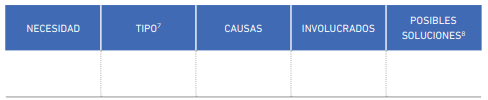 